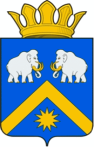 АДМИНИСТРАЦИЯ АБАТСКОГОМУНИЦИПАЛЬНОГО РАЙОНА ОТДЕЛ ОБРАЗОВАНИЯ П Р И К А Зс. Абатское 16.02.2018г.                                                                                                       №  26 Об утверждении Положения о консультативно-методических пунктах  для родителей (законных представителей) и их детей, не посещающих дошкольные образовательные организации Абатского муниципального района.	В соответствии с п.3 ст. 64  Федерального закона  от 29.12.2012  №273-ФЗ  «Об образовании в Российской Федерации», п. 2.11.2. Приказа Министерства образования и науки Российской Федерации от 17.10.2013г. №1155 «Об утверждении Федерального государственного образовательного стандарта дошкольного образования»; Примерной основной образовательной программой дошкольного образования (Одобрена решением федерального учебно-методического объединения по общему образованию (протокол от 20 мая 2015г. №2/15)ПРИКАЗЫВАЮ:Утвердить Положение о консультативно-методических пунктах для родителей (законных представителей) и их детей, не посещающих дошкольные образовательные организации Абатского муниципального района согласно приложения.Руководителям образовательных организаций Абатского муниципального района, предоставляющих услуги дошкольного образования, ознакомиться с Положением и применять в работе.3. Контроль за исполнением настоящего приказа оставляю за собой.Начальник отдела образования:			        В.Н. Шагаева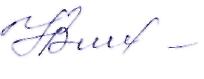                                                                                                         Приложение к приказу начальника отдела образования                                                                                                                                                                                                          от  16.02.2018№____                                                                        ПОЛОЖЕНИЕо консультативно-методических пунктах для родителей (законных представителей) и их детей, не посещающих дошкольные образовательные организации Абатского муниципального района. 1. Общие положения1.1. Настоящее положение  регулирует деятельность консультативно-методических  пунктов (далее КМП) для родителей и детей, не посещающих дошкольные образовательные организации Абатского муниципального района.1.2. КМП организуется в образовательных организациях, реализующих общеобразовательные программы дошкольного образования (далее ДОО).1.3. КМП создается для родителей (законных представителей) детей, детей в возрасте от 2 месяцев до 7 лет, не посещающих ДОО.         1.4. Настоящее положение разработано в соответствии с Федеральным законом № 273-ФЗ от 29.12.2012  «Об образовании в Российской Федерации»; п. 2.11.2. Приказом  Министерства образования и науки Российской Федерации от 17.10.2013г. №1155 «Об утверждении Федерального государственного образовательного стандарта дошкольного образования»; Примерной основной образовательной программой дошкольного образования (Одобрена решением федерального учебно-методического объединения по общему образованию (протокол от 20 мая 2015г. №2/15)2. Цели и задачи КМП2.1. КМП создается с целью предоставления муниципальной услуги по оказанию консультативной и методической помощи семьям, воспитывающим детей дошкольного возраста на дому, по вопросам воспитания, обучения и развития детей.2.2. Основные задачи КМП:- оказание консультативной помощи родителям (законным представителям), воспитывающим детей дошкольного возраста на дому, по различным вопросам воспитания, обучения и развития ребенка дошкольного возраста;-   психолого-педагогическое просвещение родителей с учетом индивидуальных особенностей. возможностей и потребностей семей;- своевременное выявление детей раннего и дошкольного возраста с ограниченными возможностями здоровья с целью оказания им коррекционной помощи и психолого-педагогической поддержки их семьям;- адаптация, социализация и интеграция детей с нарушениями развития (риском нарушения);- содействие в социализации детей дошкольного возраста, не посещающих дошкольные образовательные учреждения;- обеспечение равных стартовых возможностей детям 5-7 лет, не посещающих дошкольное образовательное учреждение, при поступлении в школу;- разработка индивидуального маршрута и рекомендаций по оказанию ребенку возможной психолого-педагогической помощи, организации их специального обучения и воспитания в семье.3. Организация деятельности КМП3.1.  КМП создаются по решению учредителя (локальным распорядительным актом) на базе муниципальных образовательных учреждений, реализующих общеобразовательные программы дошкольного образования.3.2. Наличие КМП отражается в Уставе образовательного учреждения.3.3. Общее руководство работой КПМ возлагается на руководителя ДОО.3.4.Управление и руководство организацией деятельности КПМ осуществляется в соответствии с настоящим Положением и Уставом ДОО.3.5. С родителями (законными представителями) заключается Договор.3.6. КПМ работает в ежедневном режиме в соответствии с графиком, утвержденным приказом руководителя ДОО, продолжительностью консультации не менее 25 минут. Также осуществляется выход специалистов КМП в семью не менее 2-х раз в месяц с целью оказания консультативной и методической помощи.3.7.  Участниками образовательного процесса КМП являются дети дошкольного возраста, родители (законные представители), педагогические работники.3.8. Руководитель ДОО организует работу КМП, в том числе:- обеспечивает работу КМП в соответствии с графиком работы консультативного пункта, специалистов ДОО;- изучает запрос семей, воспитывающих детей дошкольного возраста на дому, на услуги, предоставляемые КМП;- разрабатывает годовой план работы КМП и контролирует его исполнение;-  определяет функциональные обязанности специалистов КМП;-    осуществляет учет работы специалистов КМП;- обеспечивает дополнительное информирование населения через средства массовой информации о графике работы  в ДОО КМП;- назначает ответственных педагогов за подготовку материалов консультирования;-   размещает на сайте ДОО  материалы тематических консультаций и др. мероприятий КМП.  3.9. Непосредственную работу с семьей осуществляют специалисты КМП ДОО (учитель-логопед, музыкальный руководитель, инструктор по физической культуре, воспитатель  согласно приказа ДОО).3.10. Режим работы специалистов КМП определяется руководителем самостоятельно, исходя из режима работы ДОО.3.11. Для организации работы КМП используется материально-техническая база ДОО3.11. Дошкольное образовательное учреждение несет в установленном законом порядке ответственность за невыполнение  консультативно-методическим пунктом функций, определенных Уставом образовательного учреждения, договором с родителями (законными представителями).3.12. Деятельность КМП может быть прекращена по инициативе образовательного учреждения и (или) по решению учредителя в случае экономической нецелесообразности содержания в связи с отсутствием  социального заказа населения.4. Основное содержание деятельности КМП4.1. Организация психолого-педагогической помощи родителям (законным представителям) в КМП строится на основе интеграции деятельности специалистов ДОО: воспитателя, учителя-логопеда, музыкального руководителя, инструктора по физической культуре.4.2. Консультирование родителей (законных представителей) может проводиться одним или несколькими специалистами одновременно.4.3. Количество специалистов, привлеченных к работе в КМП, определяется согласно приказа руководителя ДОО.4.4. Работа с родителями (законными представителями), воспитывающими детей дошкольного возраста на дому, в КМП проводится в различных формах: групповых, подгрупповых, индивидуальных.4.5. В КМП организуются лектории, консультации, теоретические и практические семинары для родителей (законных представителей), диагностические обследования дошкольников специалистами ДОО.4.6. Услуги предоставляемые КМП:- просвещение родителей (законных представителей) – информирование родителей, направленное на   предотвращение возникающих семейных проблем и формирование педагогической культуры родителей с целью объединения требований к ребенку в воспитании со стороны всех членов семьи,  формирование положительных взаимоотношений в семье;- диагностика развития ребенка - психолого-педагогическое изучение ребенка, определение индивидуальных особенностей и склонностей личности, ее потенциальных возможностей, а также выявление причин и механизмов нарушений в развитии, социальной адаптации, разработка рекомендаций по дальнейшему развитию и воспитанию ребенка;- консультирование  (психологическое,  социальное, педагогическое) – информирование родителей о физиологических и психологических особенностях развития ребенка, основных направлениях воспитательных воздействий,  преодолении кризисных ситуаций;- проведение коррекционных и развивающих занятий на основе индивидуальных особенностей развития ребенка, направленных на обучение родителей организации воспитательного процесса в условиях семьи;- социальная адаптация ребенка в детском коллективе – развитие у ребенка навыков социального поведения и  коммуникативных качеств личности.5. Документация КМП 5.1. Для организации  работы КМП необходима следующая документация: - Положение о КМП;- Приказ руководителя ДОО об открытии КМП;- План проведения образовательной деятельности с детьми и родителями (законными представителями), который разрабатывается на учебный год и утверждается руководителем ДОО;- График работы КМП;-Журнал учета работы специалистов КМП (Приложение №1);-Журнал регистрации родителей (законных представителей), посещающих КМП (Приложение №2).5.2. Статистическая отчетность о работе КМП. предоставляемая в РМК отдела образования ежеквартально по форме (Приложение №3).6.  Финансирование деятельности КМП          6.1. За получение  услуг КМП плата с родителей (законных представителей) не взимается.                                                                                                                                                                                                                                                                                      Приложение № 1Журналучета работы специалистов КМП (полное наименование ДОО, в соответствии с Уставом)  Приложение №2Журналрегистрации родителей (законных представителей), посещающих КМП ДОО (полное наименование ДОО, в соответствии с Уставом)Приложение №3Статистический отчет о работе КМП в ДОО (полное наименование ДОО, в соответствии с Уставом) за ________№ п/пДата, время проведения консультациизанятияТема консультациизанятияФ.И.О. консультанта, должность, подпись Рекомендации, данные в ходе консультиро-вания, занятияФ.И.О. родителей (законных представителей)подпись№ п/пДата, время проведения консультацииТема консультацииФ.И.О. родителей (законных представителей),подписьПроблемы в вопросах воспитания и обучения дошкольниковДата, время оказания услугТемаФорма оказания услуг (методическая, психолого-педагогическая, диагностическая, консультативная и др.)Общее кол-во специалистов, задействованных в оказании услугКатегория получателей услугКатегория получателей услугКатегория получателей услугДата, время оказания услугТемаФорма оказания услуг (методическая, психолого-педагогическая, диагностическая, консультативная и др.)Общее кол-во специалистов, задействованных в оказании услугКоличество родителей (законных представителей)/ количество услугКоличество детей от 1 до 3 лет/количество услугКоличество детей от 3 до 7 лет/количество услугВсего: